https://www.jigsawplanet.com/?rc=play&pid=0396ed155d56https://www.jigsawplanet.com/?rc=play&pid=3e2888e88e5ahttps://www.jigsawplanet.com/?rc=play&pid=34b3b64a7caa    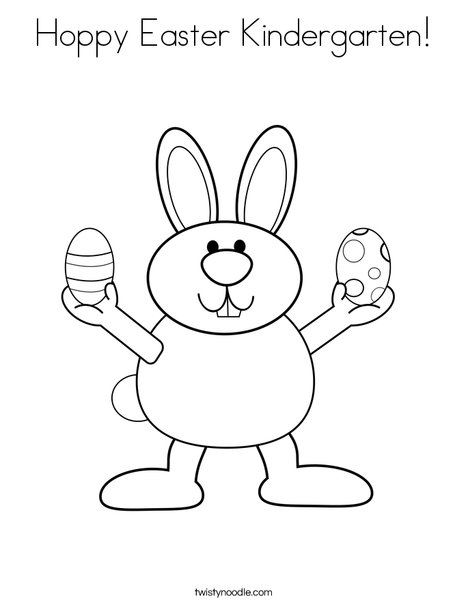 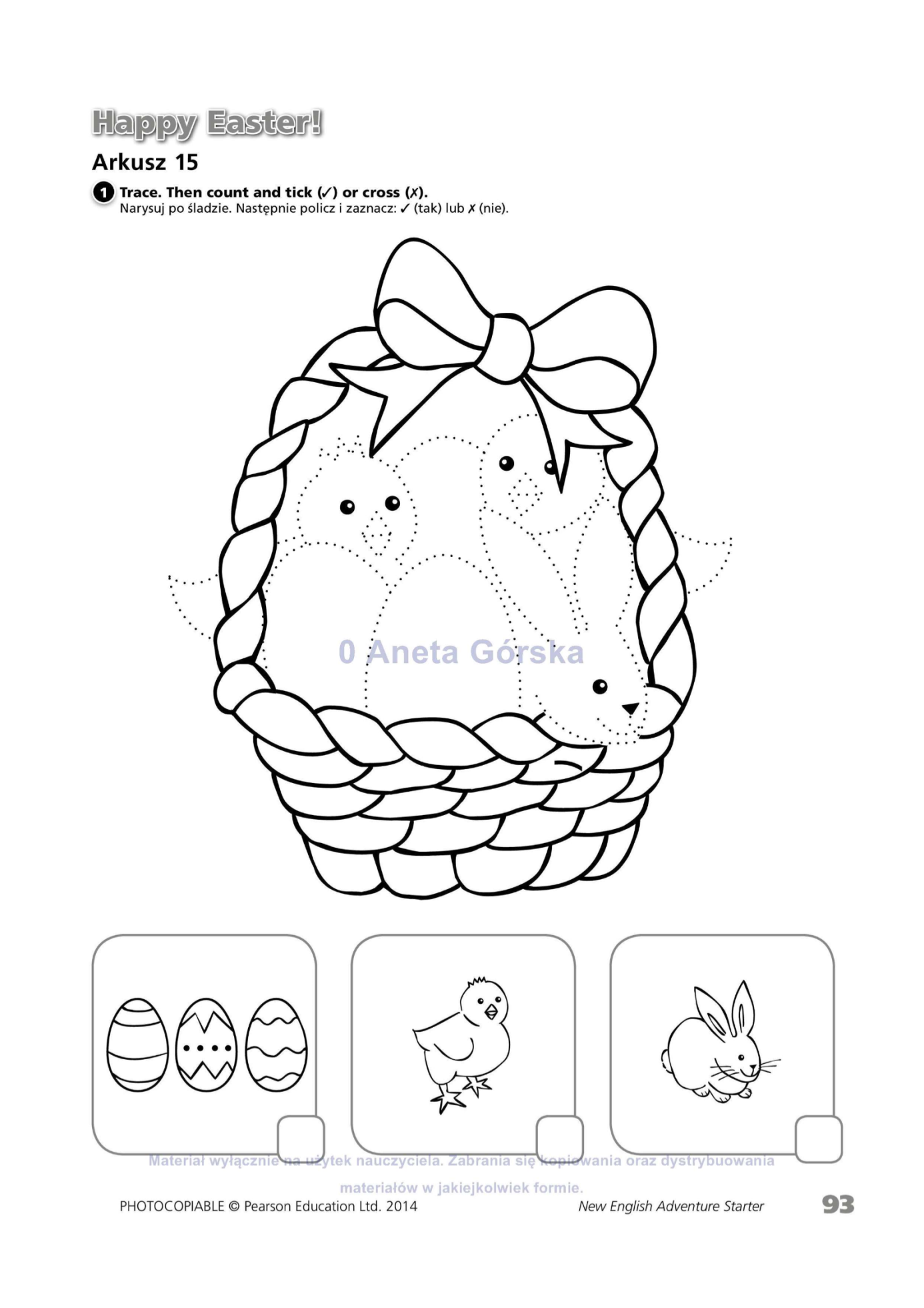 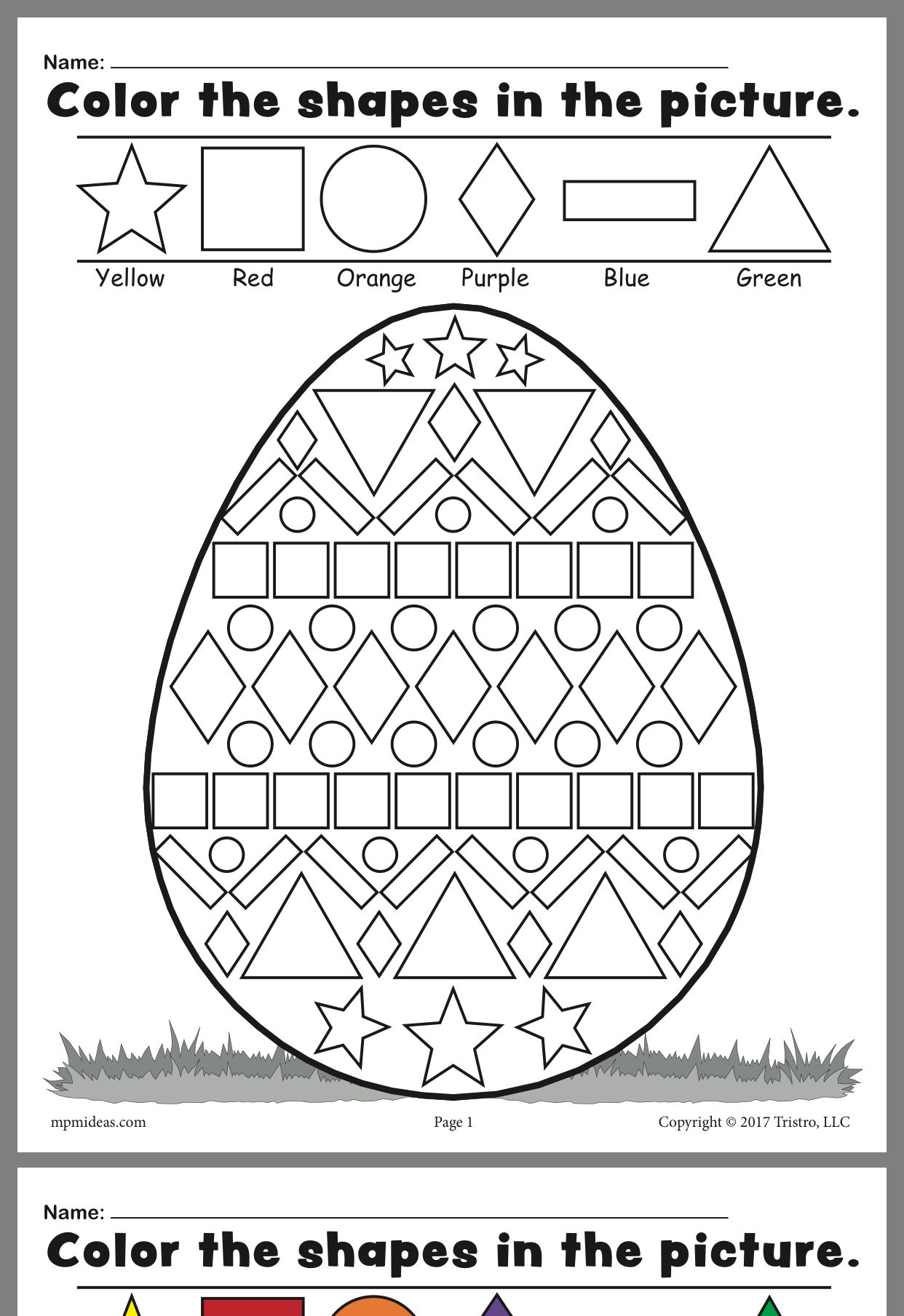 